МУНИЦИПАЛЬНОЕ БЮДЖЕТНОЕ ОБРАЗОВАТЕЛЬНОЕ УЧРЕЖДЕНИЕ ДОПОЛНИТЕЛЬНОГО ОБРАЗОВАНИЯ ДЕТЕЙ «ДОМ ДЕТСКОГО ТВОРЧЕСТВА «НОВОЕ ПОКОЛЕНИЕ»Профильная программапо летнему отдыху «СПЛАВ ПО РЕКЕ НЯГАНЬЮГАН»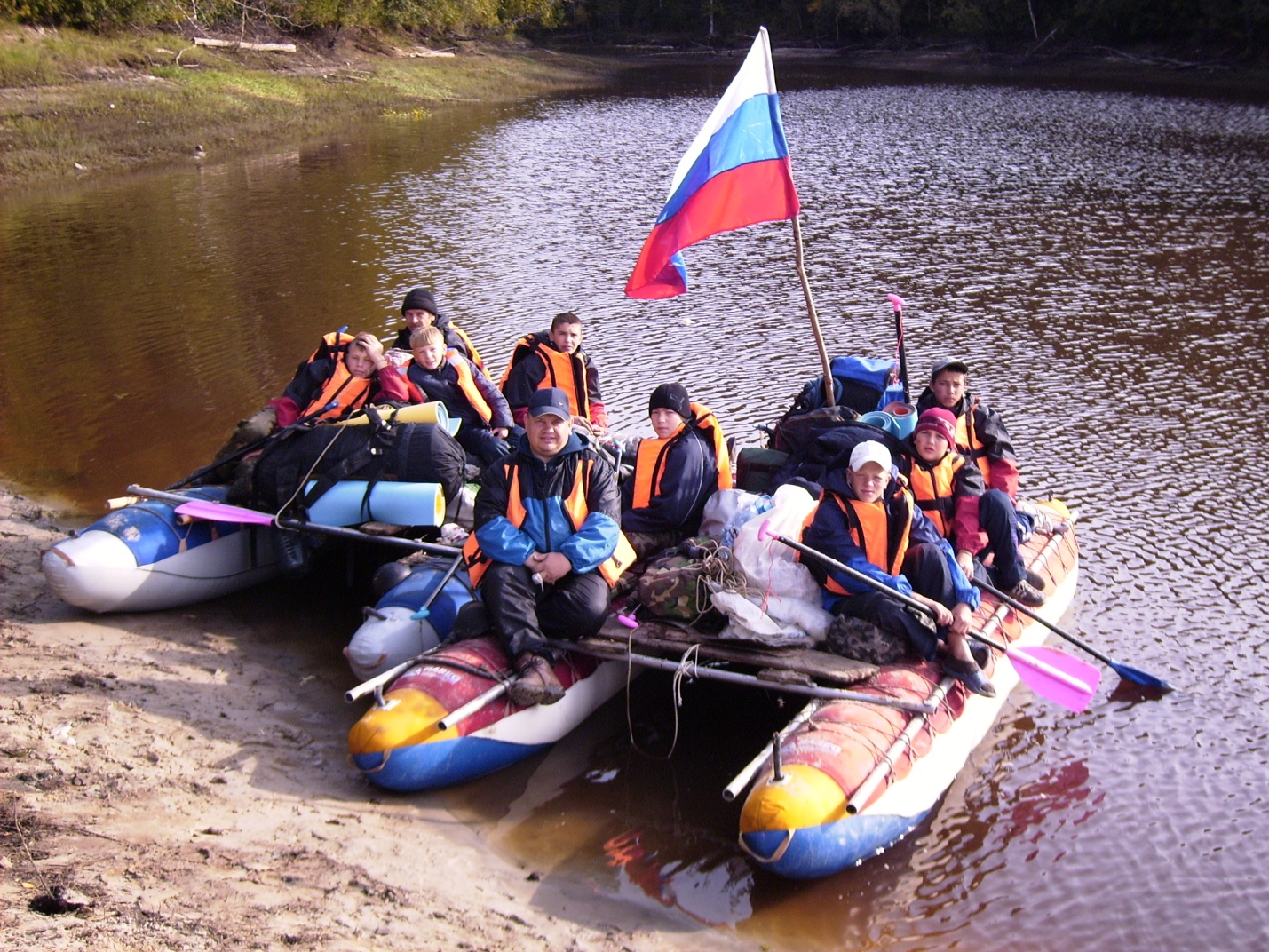 Осович Алексей Юрьевич педагог дополнительного образованияпгт. Приобье2013 г.ИНФОРМАЦИОННАЯ КАРТАОБОСНОВАНИЕ ПРОГРАММЫ	Развитие внутреннего туризма в Ханты-Мансийском автономном округе во многом обусловлено своеобразными климатическими и ландшафтными характеристиками местности. В окрестностях города Нягань, находящегося в северо-западной части округа, нет гор и карстовых пород, поэтому мы не имеем возможности запросто пойти в горный или спелеопоход. Однако пешие, лыжные, велосипедные, конные и водные маршруты представляют неменьший интерес. 	Река Нягыньюган начинает свой неторопливый бег из болота в 20 километрах на северо-западо-запад от станции Вонъеган (примерные координаты места N 62°00'34'', E 064°33'50''), с отметки 125 м. над уровнем моря. Постоянно петляя, она выдерживает в целом направление на восток до железной дороги, а после ее пересечения меняет общее направление на северо-восточное. Выйдя на сор, река весной, разливается на огромном пространстве, соединяясь с Обью, а после спада воды делится на протоки Егахся и Нягыньпосл. Логическим продолжением реки является протока Нягыньпосл, текущая в северо-западном направлении и впадающая в протоку Алешкинскую, которая пронеся свои воды мимо Сергино и Приобья, впадает затем в протоку Малая Обь, соединяющуюся с Обью.	Вся река поделена по сложности и доступности на 3 участка.Первый участок, протяженностью примерно 35 км, начинается от истока Нягыньюгана и продолжается до моста через нее, примерно на 4 км севернее ст. Вонъеган. Река на данном участке не проходилась  и была изучена только по карте. Нецелесообразно начинать сплав ранее этого моста.Второй участок реки, от вышеуказанного автомобильного моста, продолжается до Железнодорожного моста, и имеет протяженность 40 км. На данном участке краской на деревьях  размечены километры, для удобства сплавляющихся, но для большинства групп этот участок не рекомендуется, как слишком тяжелый для прохождения, из-за множества завалов, больших и малых. Сплавляясь в июле 2006 года, группа из г.Нягань насчитали 56 завалов  и бревен перекрывающих русло, за первые 18 километров, и этот участок можно порекомендовать только группам, которые специально хотят потренироваться в преодолении завалов перед сплавами по речкам имеющим с большой долей вероятности подобные завалы. Некоторые завалы имели в длину 60 и более метров и проходились только обносом по берегу. Глубина везде значительно больше 2 метров. Дно нигде веслами достать не удавалось, даже у берега. Берега крутые. Скорость течения около 2 км/час. Хорошее место для стоянки только в начале сплава, а далее практически все открытые места оказываются заросшими травой и кустарниками, на протяжении всех 40 км. Перед 18 км, хоть и не идеальное место, но можно заночевать на левом берегу, чуть расчистив место для палаток и костровища, больше проплыть за день сложно из-за завалов. На 18 км река вплотную подходит к железной дороге, и есть возможность начинать сплав с этого места, если договориться с железнодорожниками и выйти на 303 км. После, преодолев еще 8 несложных завалов и бревен лежащих поперек реки, подплываем к месту слияния Нягани с Ун Хутьюганом, на 22 км от моста. Далее река становится более широкой, (примерно 18м) и при глубине около 130 см, скорость течения увеличивается до 4 и более км/час. Благодаря увеличившейся в 2 раза ширине реки, завалы наконец-то заканчиваются и можно немного расслабиться и получить удовольствие от окружающих красот. Проплыв еще 18 километров,  на отметке 40 км  пересекаем линию железной дороги, проплыв под мостом.	Третий участок реки начинается от железнодорожного моста,  который служит традиционным местом начала сплава для большинства групп и поэтому, для удобства, он помечен  отметкой 40/0, и заново начинается отчет километров. На местности километры обозначены краской на деревьях до 82 километра включительно. На отметке 19,3 км, проплываем под автомобильным мостом на дороге, ведущей на Обьполимер. Рядом с мостом  хорошее место для ночевки и даже для дневки, а также это и еще одно, отличное место для возможного начала сплава. Еще хорошее место для начала сплава будет сразу за 53 километром, на Лазурном берегу, оно же может служить и хорошим местом завершения сплава начатого выше. Далее можно будет завершить сплав или на 69 километре у автомобильного моста, или в районе 75 километра у Казачьей поляны, или с 81 по 83 километр, с выходом на Энергокомплекс. Если группа запланирует плыть дальше, то там ближайшим рациональным местом завершения маршрута будет поселок Сергино, или Приобье, примерно на отметке 170 километров, откуда можно будет уехать в нужном направлении на поезде, автобусе, или водным транспортом. Многие ребята не могут себя найти в жизни, найти применение своих сил и способностей. Спортивный туризм таким детям лучший друг. За время пребывания на сплаве дети становятся гораздо самостоятельнее и ответственнее, приобретают массу полезных знаний, умений и навыков. Это и элементарные навыки самообслуживания, и начальные туристические знания отрицать полезность которых бессмысленно. Дети самостоятельно готовят себе пищу, стирают и убирают за собой, учатся разжигать костер, устанавливать палатку, ориентироваться в лесу. Только в полевых условиях ребенок может почувствовать себя взрослым и вполне способным жить самостоятельно. В детях развиваются такие качества, как самостоятельность с одной стороны и чувство коллективизма с другой. Это весьма необходимо детям - проявить свои способности и помочь при этом друзьям. Здесь и самоутверждение, и определение своей жизненной позиции. Учась делать все самостоятельно, и не только для себя, но и для всей группы подросток взрослеет, избавляется от многих ложных представлений.Участвуя в реализации программы, дети обретут качества: смелость, умение находить правильное решение в экстремальных ситуациях, делать выбор между плохим и хорошим, уметь находить общий язык в коллективе, быть выдержанным, внимательным и заботливым друг к другу.Задача организаторов сплава помочь детям наиболее полно раскрыть свои способности, дать детям максимум свободы, свободы выбора, свободы действия. Программа реализуется первый год. В программе примут участие  учащиеся школ Октябрьского района.ЦЕЛЬ И ЗАДАЧИ ПРОГРАММЫ 	Цель программы:  Организация активного отдыха детей, формирование здорового образа жизни посредством приобщения к туризму.Задачи программы: заинтересовать детей занятиями спортивным туризмом; обучить навыкам выживания в природных условиях и опыту спасательных работ на воде;дать навыки ориентирования в сложных природных условиях, познакомить детей с местными достопримечательностями родного края.ФОРМА И РЕЖИМ ЗАНЯТИЙРаспорядок дня активной части маршрута.Режим дня может изменяться в зависимости от условий стоянок, погоды.СОДЕРЖАНИЕ ПРОГРАММЫ	Начало сплава—автомобильный мост на Обьполимер с отметки 19,3.Конец сплава – пгт. ПриобьеПротяженность—155 кмПродолжительность—10 днейСоответствует 1 категории сложности.Рекомендуемое время сплава—с середины июля по конец сентябряМаршрут рекомендуется группам не имеющим опыта водных походов. Все участники должны уметь плавать и иметь спасательные жилеты. Километры отмечены на деревьях по берегам реки, с 1 по 20—каждый километр, а далее в основном только четные километры, до 82 км включительно. Как правило на карте километры обозначены с той стороны, с которой они обозначены на местности. После 82 км на местности километры пока не размечены. В малую воду сплав проходит в соответствии с описанием, а в большую после 95 километра начинается сор и там лучше плыть вдоль левого берега.1 день (80км)	Выезд из Приобья в 10:00 на автобусе до автомобильного моста на дороге Нягань—Обьполимер. Останавливаемся на ночлег на левом берегу, выше моста, собираем катамараны, лучше всего собирать и спускать на воду, на левом берегу, т.к. там берег более пологий. Остаток дня посвящаем оборудованию места ночлега и подготовке средств сплава, получаем начальный навык управления катамараном.2 день(16 км)3 день (0 км) днёвкаВо время дневки проводим соревнования на туристской полосе препятствий, очень хорошее место для проведения игр или мини-спартакиады.4 день (17 км)5день (0км) днёвкаПополнение запасов продуктов. Лесная баня.6 день (21 км)7 день (28 км)8 день (29,7 км)10 день (18км)ТРАДИЦИИ И ЗАКОНЫТРАДИЦИИ ЛАГЕРЯ:Лагерь - наш дом, мы хозяева в нем. Чистота, порядок и уют - зависят, прежде всего, от тебя.Время дорого у нас, берегите каждый час. Каждое дело должно начинаться и заканчиваться вовремя. Не заставляй ждать себя и беспокоиться напрасно.Каждый в ответе за то, что с ним происходит. Помни, что о тебе заботятся, хотят видеть в твоих поступках только хорошее.Сначала подумай, потом действуй. Не стесняйся спросить совета.Критикуешь – предлагай. Предлагаешь - делай!КОСТЕР - это зеркало души! Законы у костра:Говорят вполголоса, если хочешь выступать – не выкрикивай с места, а подними руку;Внимательно слушать, дать договорить до конца каждому, не перебивать;Критиковать, не с целью унизить и оскорбить, а помочь и посоветовать;На костре говорят то, что думают;Не плюй в костёр – это табу;Никогда не вставай между костром и другим человеком, найди свободное место;Костер – анализируем, подводим итоги дня.Законы лагеря-сплава:Закон правды: запомни, правда, нужна не только тебе, но и окружающим тебя людям!Закон добра: будь добр к ближнему и добро вернется к тебе.Закон заботы: прежде чем требовать внимания к себе, прояви его к окружающим людям.Закон милосердия: тебе сегодня хорошо, но рядом могут быть люди, у которых слезы на глазах. Не забывай о них!Закон уважения: хочешь, чтобы тебя уважали, уважай человеческое достоинство.Закон свободы: каждый человек хочет быть свободен, и, отстаивая свою свободу, не забывай о свободе другого человека.Закон смелости: вчера ты струсил, но сегодня ты у нас в коллективе. Будь смел!Закон чести: вспоминай о своей физической силе только наедине с собой. Помни о своей духовной силе, долге, благородстве, достоинстве.КАДРОВОЕ ОБЕСПЕЧЕНИЕ ПРОГРАММЫМЕХАНИЗМ РЕАЛИЗАЦИИ ПРОГРАММЫОЖИДАЕМЫЕ РЕЗУЛЬТАТЫ   	Незабываемые впечатления остались у детей от похода 2012 года в НП Таганай. Многие ребята нашли себя в этом виде спорта. Организаторы смогли выполнить поставленные перед ними цели и задачи. Добились заинтересованности у детей  туризмом, приобщения  к здоровому образу жизни.   	Организуя такой лагерь, мы сохранили коллективность деятельности. Это весьма необходимо детям – проявить свои способности и помочь при этом друзьям. Здесь и самоутверждение, и определение своей жизненной позиции. В лагере, учась делать все самостоятельно, и не только для себя, но и для всей группы, ребенок взрослеет, избавляется от многих ложных представлений. В лагере такого типа ребенок развивает именно те свои способности и удовлетворяет именно те потребности, которые он выбрал на данный период, а может быть и на всю оставшуюся жизнь.Реализуя данную программу, организаторы лагеря предоставляют широкие возможности для ребенка:дать детям пожить самостоятельно, без опеки родителей;развить чувство коллективизма, навыки самообслуживания;закрепить на практике и проверить те знания и умения, которые получили на занятиях по курсу ОБЖ;   	Лагерь такого типа – это хорошая возможность дать детям интересно отдохнуть, оздоровить и закалить свой организм. На время пребывания в лагере дети изолированы от «неорганизованного досуга в подворотне».ФИНАНСОВО – ЭКОНОМИЧЕСКОЕ ОБОСНОВАНИЕ ПРОГРАММЫСПИСОК ЛИТЕРАТУРЫКонстантинов Ю.С. Туристские слеты и соревнования учащихся. - Москва, ЦДЮТур-.Кошельков С. А. Обеспечение безопасности при проведении туристских слетов и соревнований учащихся. ЦДЮТур - . МоскваКуликов М.В, Ротштейн Л.М. ЦДЮТур - . Москва. Школа туристских вожаков.Маслов А.Г., Константинов Ю.С., Дрогов И.А. Лето, дети и туризм. ЦДЮТур-. Москва.Путрик Ю.С., Туризм глазами географа. Москва «Мысль» - .Пасечный П. С. На туристской тропе. Москва « Физкультура и спорт» -1986г.Дрогов И. А. Подготовка и проведение учебных мероприятий по обучению туристских общественных кадров. ВЦСПС, центральный совет по туризму и экскурсиям. Москва- .Журнал «Вестник Детско - юношеского туризма в России».  Спортивный туризм. Журнал для любителей активного отдыха.Маслов А.Г., Константинов Ю.С., Дрогов И.А. Полевые туристские лагеря. ВЛАДОС – .Андреева В.И. - Здоровьесберегающее обучение и воспитание. Казань: Центр инновационных технологий, .Алексеев А.А. Питание в туристском походе. – М.: ЦДЮТур МО РФ, 1996.Алешин  В.М., Серебренников А.В. Туристская топография. – М.: Профиздат, 1985.Воронов Ю.С., Константинов Ю.С. Спортивное ориентирование. М.: ЦДЮТур 1999.Востоков И.Е., Панов С.Н. Русский турист. – М. ТССР, 2001.Востоков И.Е., Силкин А.В. Русский турист. – М. ТССР, 1998.Дрогов И.А. Юные туристы-спасатели. – М. ЦДЮТиК МО РФ, 2000.Лукоянов П.И Самодеятельное туристское снаряжение. – М., ФиС 1986.Маслов Ю.С. Подготовка и проведение соревнований «Школа безопасности».Тамм Е.И. Энциклопедия туриста. – М.: Науч.изд. «Большая Российская энциклопедия» 1993.Штюрмер Ю.А. Туристу об охране природы. – М.: Профиздат, 1975.Полное название программы Профильная программа по летнему отдыху «Сплав по реке Няганьюган»Автор программыАлексей Юрьевич Осович, педагог дополнительного образования, руководитель творческого объединения «Туристы-проводники»Направление Туристско-краеведческоеМесто проведенияМуниципальное бюджетное образовательное учреждение дополнительного образования детей «Дом детского творчества «Новое поколение»Руководитель учрежденияГалиуллина Лилия Фаридовна, директор МБОУ ДОД «ДДТ «Новое поколение»Адрес учрежденияпгт. Приобье, ул. Строителей, д.28 А, блок 2Телефон, факс, электронный адрес8(34678) 33-504; ddtpriob@mail.ruЦель программыОрганизация активного отдыха детей, формирование здорового образа жизни посредством приобщения к  туризму.Задачи программызаинтересовать детей занятиями спортивным туризмом; обучить навыкам выживания в природных условиях и опыту спасательных работ на воде;дать навыки ориентирования в сложных природных условиях, познакомить детей с местными достопримечательностями родного края.Форма проведенияпередвижной водный лагерь (малозатратная форма)Количество сменОдна смена (10 дней)Сроки проведения12-21.08. 2013 г.Общее количество участников за смену11  участниковУсловия размещения участниковПроживание в туристических палатках типа «Ангара», «Джанход»Сведения о географии участниковВоспитанники объединения «Туристы-проводники», учащиеся Октябрьского района.Условия участия в программеЗаявка от образовательного учреждения на участие в смене, заявление от родителей, полная характеристика на участника смены.Краткое содержание программыПрограмма включает в себя прохождение маршрута 155 км. По реке Няганьюган. Проведение соревнований по технике водного и горного туризма.  Маршрут: пгт. Приобье - г. Нягань-автомобильный мост Обьполимер - р. Няганьюган- протока Нягыньпосл - протока Алёшкинская – пгт. Приобье. Виды и средства передвижения: водный, катамараны.Подъем дежурных7.00Подъем участников7.30Завтрак8.00Движение по маршруту10.00-12.00Обед12.00-14.00Движение по маршруту14.00-17.00Ужин18.00Сонник21-00Свободное время, конкурсы19.30-22.00Отбой22.00№ п/пL(км)Описание объекта или участкаПримечание119,3Отплытие в 10:00224,00 Отмечены километры голубой краской330,02Слева очень шумный ручейВытекает из старицы435,8Перекат длиной 80 метров, со скоростью течения до 8,5 км/часДанные за июнь 2010 года.536,00Обед, на правом берегу встаём на ночлегНа отметке 36,01 вытекает из леса ручеек с прозрачно-родниковой водой.№ п/п№ п/пL(км)L(км)Описание объекта или участкаОписание объекта или участкаПримечание1136,536,5Перекат, но послабее, чем на 35,8Перекат, но послабее, чем на 35,82245,1-45,2545,1-45,25У правого берега и даже посередине очень много бревен торчит.У правого берега и даже посередине очень много бревен торчит.Идти надо у левого берега и быть очень внимательным3346,0046,00Повторение ситуации 45,1Повторение ситуации 45,14447,247,2Перпендикулярно реке проходит ЛЭП без проводов ЮВ-СЗПерпендикулярно реке проходит ЛЭП без проводов ЮВ-СЗ5549,149,1Слева озеро «Подкова». Причаливаем к левому берегу  на ночлег.Слева озеро «Подкова». Причаливаем к левому берегу  на ночлег.Озеро «Подкова» неглубокое, быстро прогревается, и пригодно для купания и рыбалки.636,536,5Перекат, но послабее, чем на 35,8Перекат, но послабее, чем на 35,8745,1-45,2545,1-45,25У правого берега и даже посередине очень много бревен торчит.У правого берега и даже посередине очень много бревен торчит.Идти надо у левого берега и быть очень внимательнымИдти надо у левого берега и быть очень внимательным846,0046,00Повторение ситуации 45,1Повторение ситуации 45,1947,247,2Перпендикулярно реке проходит ЛЭП без проводов ЮВ-СЗПерпендикулярно реке проходит ЛЭП без проводов ЮВ-СЗ1049,149,1Слева озеро «Подкова». Причаливаем к левому берегу.Слева озеро «Подкова». Причаливаем к левому берегу.Озеро «Подкова» неглубокое, быстро прогревается, и пригодно для купания и рыбалки.Озеро «Подкова» неглубокое, быстро прогревается, и пригодно для купания и рыбалки.111149,649,6Слева впадает р. КушьюхьюганСлева впадает р. Кушьюхьюган121250,0050,00 Отмечены километры красной краской Отмечены километры красной краской131351,451,4Начало 1 гидронамываНачало 1 гидронамываНа карте река поворачивает резко влево, а на самом деле основное русло сейчас идет прямо, а через 200 метров поворачивает направо, значительно сокращая свой путь.141452,0552,05Конец гидронамываКонец гидронамываСтолб 52 км стоит на левом берегу, сразу же на выходе из гидронамыва151553,153,1Лазурный берегЛазурный берегХорошая поляна, на которой можно размяться, поиграть № п/пL(км)Описание объекта или участкаПримечание154,25Переправа на горнолыжку255,00Не отмечен, но совпадает с аккуратной шашлычной, со ступеньками, поручнями и площадкой у реки.355,5Автомобильный мост на дороге ведущей в сады и Унъюган.455,7Справа впадает р. Чебуръюган.556,4Автомобильный мост на дороге ведущей в Талинку657,9Трос над рекой и слева следом 2 дома с террасами над рекой.58 км прямо на повороте.760,3Опоры от старого моста или гидросооруженияВ воде торчат металлические трубы862,5Городской пляж963Обед1069,3Автомобильный мост к Дустлику1172,9ЛЭП1274,00Начался второй гидронамыв.Если вода большая, то можно проплыть по правой протоке—к Казачьей поляне, а если малая, то через основное русло по заливу, а от выхода из залива—чуть назад по правой протоке.1375Остановка на ночлег у Казачьей поляны.(бывшая Старая Няхынь)Здесь, на большой поляне с достаточным количеством хороших дров, можно поиграть в футбол, волейбол, если вода небольшая, то имеется хороший родник.№п/пL(км)Описание объекта или участкаПримечание175Отплытие от Казачьей Поляны в 10ч277,1Слева ручей  с очистных сооружений392Обед495Дальше в большую воду разливается сор599,6Протока раздваиваетсяПлывем по правой6103Встаем на ночевку на правом берегу.Рядом развалины Васькиной Дачи№п/пL(км)Описание объекта или участкаПримечание1103Отплытие в 10:002107Протоки раздваиваютсяВыбираем протоку прямо.3112Протоки раздваиваются Выбираем протоку влево.4122,3Протоки раздваиваются Выбираем протоку прямо.5124Обед6132,7Ночевка на развилке проток            9 день (20 км)            9 день (20 км)            9 день (20 км)            9 день (20 км)№п/пL(км)Описание объекта или участкаПримечание1132,7Отплытие в 10:00По правой протоке (Нягыньпосл)2136,2Соединение проток3148Обед4152Ночевка на развилке протокВ нескольких километрах от п.Ламский №п/пL(км)Описание объекта или участкаПримечание1152Отплытие в 10:002155,2Ламский4170Прибытие в ПриобьеУкладка снаряжения и выезд домой № п/пНаименование должностиКоличество1.Начальник лагеря12.Инструктор по туризму13.Медицинский работник1ИТОГО:ИТОГО:3№ № п/п.Основные направления деятельностиФормы проведенияРезультатыI.Подготовительный периодРазработка программы. Подготовка материальной базы, картаграфического материала. Собеседование, знакомство с программой сплава, инструктажи.Прививочная кампания.Ознакомление кадрового состава сплава  с их обязанностями; утверждение внутреннего распорядка лагеря; системы деятельности, работы лагеря по охране жизни и здоровья детей; знание особенностей и специфики смены.Выстраивание системы работы педагогического коллектива по реализации поставленных целей и задач.II.Организационныйпериод:«Огонек знакомства»«Технологическая игра «Законы нашей жизни»Общее представление о смене, определение планов, выбор ролей и видов деятельности.Формирование служб самоорганизации. Принятие законов коллективной жизнедеятельности.III.Основной период:Учебный блок: освоение участниками смены знаний, приобретение умений, навыковУстройство и управление катамараном. Изучение узлов. Безопасность на воде. Самообслуживание.Приготовление пищи на костре. Разбивка и свертывание лагеря.Овладение и использование в практической деятельности полученных знаний, умений, навыков выбранного вида деятельностиЗдоровьесберегающий блок: приобретение навыков здорового образа жизни, овладение приемами туристской и альпинисткой техники.Ориентирование на местности. Чтение топографических карт. Занятия по поиску собственного решения выхода из экстремальных ситуаций. Малая спартакиада.Укрепление здоровья, приобретение навыков здорового образа жизни; овладение знаниями, умениями и навыками в турпоходах.IV.Итоговый период.Подведение итогов работы  лагеря. Анкетирование, заполнение дневников, отзывы.Создание видеофильма, фото стенда, статьи в сми.№\п№\пНаименованиеКоличествоЦенаЦенаСумма11Коврик теплоизоляционный10 шт35035035002Спальник10 шт190019000190003Тент костровой1 шт2000200020004Палатка3 шт10 00030 00030 0005Фал d 6mm120м67207206Насос «лягушка» 3 шт500150015007Трос костровой1шт2802802808Набор канов(8,9,10)1шт180018009Топор 3шт25075075010Пила 2шт5001000100011Гермоупаковка ГМ - прочные водонепроницаемые мешки. Материал - автотентовая ткань (ТЕЗА). Объём - 160л10шт100010 00010 00012Плёнка полиэтиленовая15м5075075013Ватные палочки3 уп30606014Дротаверин №203 уп15454515Фестал232646416Лейкопластырь бактерицидный 2,5/7,270642042017Бинт эластичный трубчатый №1,3,610 шт1515015018Гексавит №505 уп19959519Ревит №1005 уп17858520Гель «Комарекс-интенсив» 42 мл105050050021Раствор бриллиантовой зелени 1% - 10,537212122Цитрамон П35151523Парацетомол 0,2 №1054202024Бинт марлевый стерильный 5х1030927027025Бинт марлевый н/стерильный 5х10301236036026Аммиак 10% 40мл314424227Перекись водорода 3% 25 мл320606028Хозяйственные  расходы50050029Призовой фонд2 0002 00030Командировочные расходы 3 чел х 10 дней3009 0009 00031Питание детей 11 чел х 10 дней29932 89032 89032Бензин АИ-95масло30 л1 л41,53401 2453401 245340ИТОГО:ИТОГО:ИТОГО:ИТОГО:119 482119 482